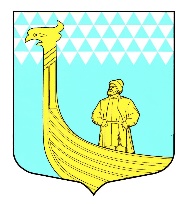                                                А Д М И Н И С Т Р А Ц И ЯМуниципального образованияВындиноостровское сельское поселениеВолховского муниципального районаЛенинградской областиПОСТАНОВЛЕНИЕот  « 25 » июня 2020 года                                                  № 86Об утверждении Порядкаорганизации и осуществлениямуниципального контроля в областиторговой деятельностиВ соответствии с частью 4 статьи 2 Федерального закона от 26.12.2008                 № 294-ФЗ «О защите прав юридических лиц и индивидуальных предпринимателей при осуществлении государственного контроля (надзора) 
и муниципального контроля», Федеральным законом от 28.12.2009 № 381-ФЗ 
«Об основах государственного регулирования торговой деятельности 
в Российской Федерации», Федеральным законом от 06.10.2003 № 131-ФЗ 
«Об общих принципах организации местного самоуправления в Российской Федерации», Уставом МО Вындиноостровское сельское поселение Волховского муниципального района Ленинградской области:1. Утвердить Порядок организации и осуществления муниципального контроля в области торговой деятельности в соответствии с приложением 
к настоящему постановлению.2. Разместить данное постановление в средствах массовой информации 3. Постановление вступает в силу со дня его официального обнародования. 4. Контроль за исполнением настоящего постановления оставляю за собойГлава администрацииМО Вындиноостровское СП                                                 Черемхина Е.ВПриложение к постановлению администрации Вындиноостровского сельского поселения Волховского муниципального района Ленинградской области от « ___ » _______ 2020 года № _____Порядок организации и осуществления муниципального контроля                                    в области торговой деятельности Глава I. Общие положения1. Порядок организации и осуществления муниципального контроля 
в области торговой деятельности (далее по тексту - Порядок) разработан 
в соответствии с частью 4 статьи 2 Федерального закона от 26.12.2008 
№ 294-ФЗ «О защите прав юридических лиц и индивидуальных предпринимателей при осуществлении государственного контроля (надзора) и муниципального контроля», Федеральным законом от 28.12.2009 № 381-ФЗ «Об основах государственного регулирования торговой деятельности 
в Российской Федерации», Федеральным законом от 06.10.2003 № 131-ФЗ 
«Об общих принципах организации местного самоуправления в Российской Федерации».2. Муниципальный контроль в области торговой деятельности - деятельность органов местного самоуправления, уполномоченных в соответствии с федеральными законами на организацию и проведение на территории МО Вындиноостровское сельское поселение  проверок соблюдения юридическими лицами, индивидуальными предпринимателями (далее - субъекты проверки) требований, установленных муниципальными правовыми актами, а также требований, установленных федеральными законами, законами субъектов Российской Федерации, в случаях, если соответствующие виды контроля относятся к вопросам местного значения, а также на организацию и проведение мероприятий по профилактике нарушений указанных требований, мероприятий по контролю, осуществляемых без взаимодействия с юридическими лицами, индивидуальными предпринимателями. Порядок организации и осуществления муниципального контроля в области торговой деятельности устанавливается муниципальными правовыми актами либо законом субъекта Российской Федерации и принятыми в соответствии с ним муниципальными правовыми актами.3. Органом местного самоуправления, уполномоченным 
на осуществление муниципального контроля в области торговой деятельности на территории МО Вындиноостровское сельское поселение Волховского муниципального района Ленинградской области (далее - муниципальный контроль), является администрация МО Вындиноостровское сельское поселение Волховского муниципального района Ленинградской области (далее - администрация).4. Права и обязанности должностных лиц, а также порядок, сроки 
и последовательность действий при осуществлении полномочий 
по муниципальному контролю определяются административным регламентом, утверждаемым постановлением администрации.5. Муниципальный контроль осуществляется во взаимодействии 
с государственными контрольными (надзорными) органами, иными заинтересованными учреждениями и организациями в соответствии 
с их компетенцией.Глава II. Цели и задачи муниципального контроля7. Цель осуществления муниципального контроля:- предупреждение, выявление и пресечение нарушений обязательных требований, установленных федеральными законами, законами Ленинградской области, а также муниципальными правовыми актами Волховского муниципального района и МО Вындиноостровское сельское поселение Волховского муниципального района Ленинградской области (далее - требования) в области торговой деятельности. 8. Задачей осуществления муниципального контроля является:- осуществление контроля за соблюдением субъектами проверки обязательных требований путём проведения проверки соблюдения юридическими лицами, индивидуальными предпринимателями обязательных требований, установленных федеральными законами, законами Ленинградской области, а также муниципальными правовыми актами Волховского муниципального района и МО Вындиноостровское сельское поселение Волховского муниципального района Ленинградской области в области торговой деятельности. Глава III.  Порядок организации и осуществления муниципального контроля 9. Мероприятия по муниципальному контролю осуществляются уполномоченными должностными лицами администрации в форме плановых проверок в соответствии с ежегодными планами проведения плановых проверок юридических лиц (их филиалов, представительств, обособленных структурных подразделений), индивидуальных предпринимателей (далее - ежегодный план проведения плановых проверок), а также в форме внеплановых проверок с соблюдением прав и законных интересов субъектов проверки.10. Предметом муниципального контроля является соблюдение субъектом проверки в процессе осуществления торговой деятельности 
на территории МО Вындиноостровское сельское поселение Волховского муниципального района Ленинградской области требований законодательства.11. Ежегодный план проведения плановых проверок утверждается нормативным правовым актом администрации МО Вындиноостровское сельское поселение Волховского муниципального района Ленинградской области. Основанием для включения плановой проверки в ежегодный план проведения плановых проверок является истечение трёх лет со дня:1) государственной регистрации юридического лица, индивидуального предпринимателя;2) окончания проведения последней плановой проверки юридического лица, индивидуального предпринимателя;3) начала осуществления юридическим лицом, индивидуальным предпринимателем предпринимательской деятельности в соответствии                                     с представленным в уполномоченный в соответствующей сфере деятельности орган государственного (муниципального) контроля (надзора) уведомлением о начале осуществления отдельных видов предпринимательской деятельности в случае выполнения работ или предоставления услуг, требующих представления указанного уведомления.12. Предметом внеплановой проверки является соблюдение юридическим лицом, индивидуальным предпринимателем в процессе осуществления деятельности обязательных требований и требований, установленных муниципальными правовыми актами, органов муниципального контроля, проведение мероприятий по предотвращению причинения вреда жизни, здоровью граждан, вреда животным, растениям, окружающей среде, объектам культурного наследия (памятникам истории и культуры) народов Российской Федерации, музейным предметам и музейным коллекциям, включенным 
в состав Музейного фонда Российской Федерации, особо ценным, в том числе уникальным, документам Архивного фонда Российской Федерации, документам, имеющим особое историческое, научное, культурное значение, входящим в состав национального библиотечного фонда, по обеспечению безопасности государства, по предупреждению возникновения чрезвычайных ситуаций природного и техногенного характера, по ликвидации последствий причинения такого вреда.13. Основанием для проведения внеплановой проверки являются:1) истечение срока исполнения юридическим лицом, индивидуальным предпринимателем ранее выданного предписания об устранении выявленного нарушения обязательных требований и (или) требований, установленных муниципальными правовыми актами;2) мотивированное представление должностного лица администрации 
по результатам анализа результатов мероприятий по контролю без взаимодействия с юридическими лицами, индивидуальными предпринимателями, рассмотрения или предварительной проверки поступивших в органы  муниципального контроля обращений и заявлений граждан, в том числе индивидуальных предпринимателей, юридических лиц, информации от органов государственной власти, органов местного самоуправления, из средств массовой информации о следующих фактах:а) возникновение угрозы причинения вреда жизни, здоровью граждан, вреда животным, растениям, окружающей среде, объектам культурного наследия (памятникам истории и культуры) народов Российской Федерации, музейным предметам и музейным коллекциям, включенным в состав Музейного фонда Российской Федерации, особо ценным, в том числе уникальным, документам Архивного фонда Российской Федерации, документам, имеющим особое историческое, научное, культурное значение, входящим в состав национального библиотечного фонда, безопасности государства, а также угрозы чрезвычайных ситуаций природного 
и техногенного характера;б) причинение вреда жизни, здоровью граждан, вреда животным, растениям, окружающей среде, объектам культурного наследия (памятникам истории и культуры) народов Российской Федерации, музейным предметам 
и музейным коллекциям, включенным в состав Музейного фонда Российской Федерации, особо ценным, в том числе уникальным, документам Архивного фонда Российской Федерации, документам, имеющим особое историческое, научное, культурное значение, входящим в состав национального библиотечного фонда, безопасности государства, а также возникновение чрезвычайных ситуаций природного и техногенного характера; в) нарушение прав потребителей (в случае обращения в орган, осуществляющий федеральный государственный надзор в области защиты прав потребителей, граждан, права которых нарушены, при условии, 
что заявитель обращался за защитой (восстановлением) своих нарушенных прав к юридическому лицу, индивидуальному предпринимателю и такое обращение не было рассмотрено либо требования заявителя не были удовлетворены); 3) приказ (распоряжение) руководителя органа государственного контроля (надзора), изданный в соответствии с поручениями Президента Российской Федерации, Правительства Российской Федерации и на основании требования прокурора о проведении внеплановой проверки в рамках надзора за исполнением законов по поступившим в органы прокуратуры материалам 
и обращениям.14. По результатам плановой, внеплановой проверки должностными лицами комитета, проводящими проверку, составляется акт по установленной форме в двух экземплярах. Типовая форма акта проверки устанавливается уполномоченным Правительством Российской Федерации федеральным органом исполнительной власти.15. По результатам проверки заполняется проверочный лист (список контрольных вопросов), который должен быть приложен к акту проверки 
и оформляется вместе с актом проверки непосредственно после её завершения.16. Проверочные листы (список контрольных вопросов) используются как форма отражения проверяющим совместно с представителем проверяемого лица информации в процессе проведения проверки 
и утверждается. Формы проверочных листов (список контрольных вопросов) утверждаются постановлением администрации.17. К акту проверки прилагаются имеющиеся заключения проведённых исследований, испытаний и экспертиз, объяснения работников юридического лица, работников индивидуального предпринимателя, предписания 
об устранении выявленных нарушений и иные связанные с результатами проверки документы или их копии.18. Один экземпляр акта проверки с копиями приложений вручается руководителю, иному должностному лицу или уполномоченному представителю юридического лица, индивидуальному предпринимателю, его уполномоченному представителю под расписку об ознакомлении либо 
об отказе в ознакомлении с актом проверки. В случае отсутствия руководителя, иного должностного лица или уполномоченного представителя юридического лица, индивидуального предпринимателя, его уполномоченного представителя, а также в случае отказа проверяемого лица дать расписку об ознакомлении либо об отказе в ознакомлении с актом проверки акт направляется заказным почтовым отправлением с уведомлением о вручении, которое приобщается к экземпляру акта проверки, хранящемуся 
в деле  администрации. При наличии согласия проверяемого лица на осуществление взаимодействия в электронной форме в рамках муниципального контроля акт проверки может быть направлен в форме электронного документа, подписанного усиленной квалифицированной электронной подписью лица, составившего данный акт, руководителю, иному должностному лицу или уполномоченному представителю юридического лица, индивидуальному предпринимателю, его уполномоченному представителю. При этом акт, направленный в форме электронного документа, подписанного усиленной квалифицированной электронной подписью лица, составившего данный акт, проверяемому лицу способом, обеспечивающим подтверждение получения указанного документа, считается полученным проверяемым лицом.19. В случае выявления при проведении проверки юридических лиц или индивидуальных предпринимателей нарушений обязательных требований, уполномоченные должностные лица администрации, проводившие проверку, 
в пределах своих полномочий обязаны принять меры, предусмотренные действующим законодательством. 20. Администрация ведёт учёт мероприятий по муниципальному контролю.21. Плата с юридических лиц, индивидуальных предпринимателей 
за проведение мероприятий по контролю не взимается.Глава IV. Заключительные положения22. Уполномоченные должностные лица администрации несут установленную действующим законодательством Российской Федерации ответственность за неисполнение или ненадлежащее исполнение возложенных на них функций по осуществлению муниципального контроля.23. Невыполнение законных требований уполномоченных должностных лиц, осуществляющих муниципальный контроль, либо совершение действий, препятствующих исполнению возложенных на них обязанностей, влечёт ответственность в порядке, установленном действующим законодательством.24. Действия (бездействие) лиц, осуществляющих муниципальный контроль, могут быть обжалованы в соответствии с законодательством Российской Федерации.